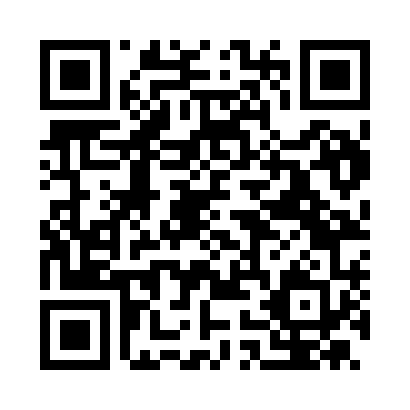 Prayer times for Aidone, ItalyWed 1 May 2024 - Fri 31 May 2024High Latitude Method: Angle Based RulePrayer Calculation Method: Muslim World LeagueAsar Calculation Method: HanafiPrayer times provided by https://www.salahtimes.comDateDayFajrSunriseDhuhrAsrMaghribIsha1Wed4:296:0712:595:517:529:242Thu4:276:0612:595:527:539:263Fri4:266:0512:595:527:549:274Sat4:246:0312:595:537:559:285Sun4:236:0212:595:537:569:306Mon4:216:0112:595:547:579:317Tue4:206:0012:595:547:589:328Wed4:185:5912:595:557:599:339Thu4:175:5812:595:557:599:3510Fri4:165:5712:595:568:009:3611Sat4:145:5612:595:568:019:3712Sun4:135:5612:595:578:029:3813Mon4:125:5512:595:578:039:4014Tue4:105:5412:595:588:049:4115Wed4:095:5312:595:588:059:4216Thu4:085:5212:595:598:059:4317Fri4:075:5112:595:598:069:4518Sat4:055:5112:596:008:079:4619Sun4:045:5012:596:008:089:4720Mon4:035:4912:596:008:099:4821Tue4:025:4812:596:018:109:4922Wed4:015:4812:596:018:109:5023Thu4:005:4712:596:028:119:5224Fri3:595:4712:596:028:129:5325Sat3:585:4612:596:038:139:5426Sun3:575:4612:596:038:139:5527Mon3:565:4512:596:038:149:5628Tue3:555:451:006:048:159:5729Wed3:545:441:006:048:169:5830Thu3:545:441:006:058:169:5931Fri3:535:431:006:058:1710:00